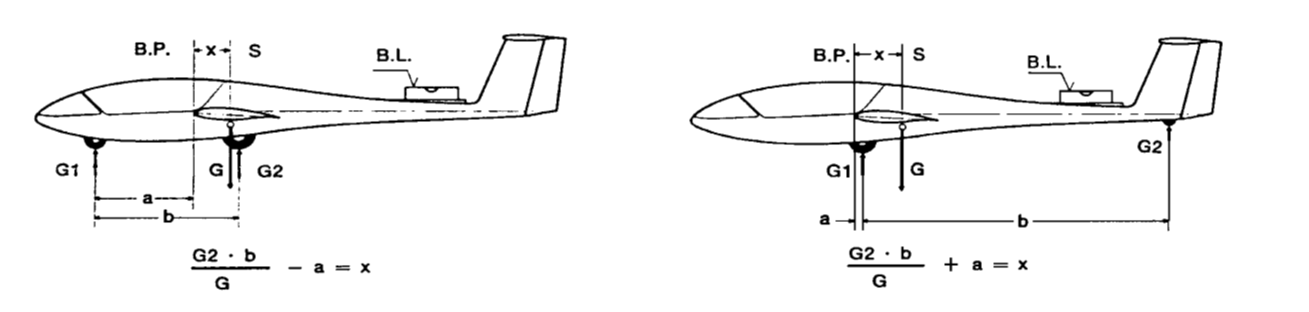 Wägebericht SegelflugzeugWägebericht SegelflugzeugWägebericht SegelflugzeugWägebericht SegelflugzeugWägebericht SegelflugzeugD-     Kennblatt/BaureiheWerk-Nr.Eintragungszeichen KonfigurationBezugspunkt B.P.Bezugslinie horizontal B. L.WägungLeermasseMasse N.T.MassegrenzenkgkgkgTragwerk links 
(mit Bolzen)LeermasseTragwerk rechtsHöchstzul. Zuladung Rumpf inkl. HaubeHöchstmasse ohne WasserballastHöchstmasse mit WasserballastHöhenleitwerkHöchstzul. Masse N.T. 
(inkl. Zuladung)MindestzuladungTrimmmasseBemerkungen:      Bemerkungen:      ZuladungGesamtSchwerpunktermittlungAuflageBrutto (kg)- Tara (kg)= Netto (kg)Hebelarm (mm)vorn G1 =a =      hinten G2 =b =      G =Leergewichts-SchwerpunktlageLeergewichts-SchwerpunktlageLeergewichts-SchwerpunktlageLeergewichts-Schwerpunktlagemm hinter B. P.mm hinter B. P.-=      mm+=      mm-=      mm+=      mmSchwerpunktbereich laut Flughandbuch von      mmbis      mmbei Leermassebei Leermasse      kgDie ermittelte Leermasse-Schwerpunktlage liegt im zulässigen BereichDie ermittelte Leermasse-Schwerpunktlage liegt im zulässigen BereichDie ermittelte Leermasse-Schwerpunktlage liegt im zulässigen BereichDie ermittelte Leermasse-Schwerpunktlage liegt im zulässigen BereichDie ermittelte Leermasse-Schwerpunktlage liegt im zulässigen BereichDie ermittelte Leermasse-Schwerpunktlage liegt im zulässigen BereichDie ermittelte Leermasse-Schwerpunktlage liegt im zulässigen BereichAusrüstung bei der Wägung siehe Ausrüstungsverzeichnis vom Ausrüstung bei der Wägung siehe Ausrüstungsverzeichnis vom Ausrüstung bei der Wägung siehe Ausrüstungsverzeichnis vom Der Beladeplan im Segelflugzeug und im Flughandbuch wurde berichtigt, bzw. stimmt mit diesem Ergebnis überein.Der Beladeplan im Segelflugzeug und im Flughandbuch wurde berichtigt, bzw. stimmt mit diesem Ergebnis überein.Der Beladeplan im Segelflugzeug und im Flughandbuch wurde berichtigt, bzw. stimmt mit diesem Ergebnis überein.Der Beladeplan im Segelflugzeug und im Flughandbuch wurde berichtigt, bzw. stimmt mit diesem Ergebnis überein.Der Beladeplan im Segelflugzeug und im Flughandbuch wurde berichtigt, bzw. stimmt mit diesem Ergebnis überein.Der Beladeplan im Segelflugzeug und im Flughandbuch wurde berichtigt, bzw. stimmt mit diesem Ergebnis überein.Der Beladeplan im Segelflugzeug und im Flughandbuch wurde berichtigt, bzw. stimmt mit diesem Ergebnis überein.DatumName des Freigabe BerechtigtenStempel/Unterschrift des Freigabe Berechtigten